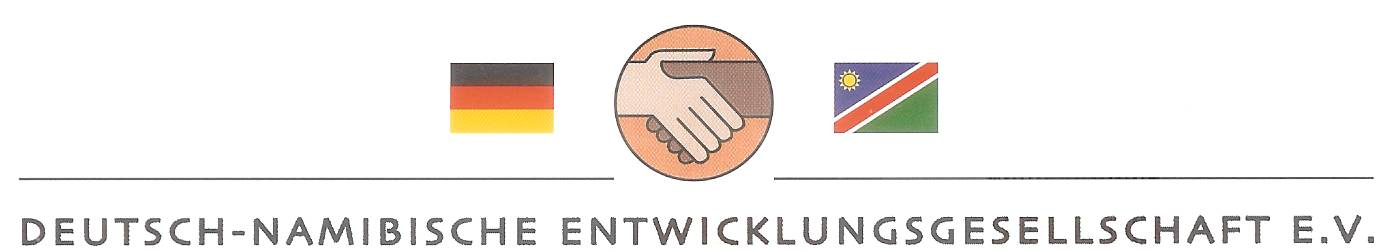 Deutsch-Namibische Entwicklungsgesellschaft. e.V.c/o Frode HobbelhagenHildastraße 1069469 WeinheimSchatzmeisterHiermit beantrage ich meine Mitgliedschaft in derDEUTSCH-NAMIBISCHEN ENTWICKLUNGSGESELLSCHAFT E.V.c/o Frode Hobbelhagen, Ruf: 0171-8015859 – info@dneg.deName / Vorname : 	Anschrift:	Email-Adresse:	Empfehlung von: 		Ich überweise den Jahresbeitrag von derzeit € 65,00 und ggfs. weitere Zuwendungen auf Ihr Konto bei der Sparkasse Amorbach IBAN: DE56 7965 0000 0620 3110 50 	BIC: BYLADEMIML	Ich ermächtige die Deutsch-Namibische Entwicklungsgesellschaft e.V. bis auf Widerruf den Jahresbeitrag  ______€  / zusätzlich einen Betrag von  _______€  ___-mal jährlich von meinem          Konto IBAN:			BIC:			Bank		:Beitrag sowie darüber hinausgehende Zuwendungen sind steuerlich abzugsfähig; Spendenbescheinigungen werden unaufgefordert ausgestellt.______________________________			Ort, Datum	Unterschrift